       โรงเรียนวชิรธรรมสาธิต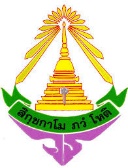            กิจกรรม  PLC ชุมชนแห่งการเรียนรู้ทางวิชาชีพ (Professional  Learning  Community) ปฏิทินดำเนินการลงชื่อ....................................ประธานกลุ่ม PLC                                                                       (...............................................)ลงชื่อ....................................ผู้รับรอง                                                                                            (...............................................)                                                                                           รองผู้อำนวยการกลุ่มบริหารวิชาการ                                                                                       ลงชื่อ....................................                                                                                            (...............................................)                                                                                           ผู้อำนวยการโรงเรียนวชิรธรรมสาธิต****แนบหลักฐาน  ร่องรอย  ภาพกิจกรรม  และผลการดำเนินกิจกรรมประกอบครั้งที่Model Teacherประเด็นในการทำ PLCการบวนการ PLC ที่ดำเนินการการบวนการ PLC ที่ดำเนินการการบวนการ PLC ที่ดำเนินการการบวนการ PLC ที่ดำเนินการการบวนการ PLC ที่ดำเนินการการบวนการ PLC ที่ดำเนินการรวมจำนวนชั่วโมงครั้งที่Model Teacherประเด็นในการทำ PLCPlanPlanDoDoSeeSeeรวมจำนวนชั่วโมงครั้งที่Model Teacherประเด็นในการทำ PLCวันที่จำนวน ช.ม.วันที่จำนวน ช.ม.วันที่จำนวน ช.ม.รวมจำนวนชั่วโมงการมีส่วนร่วมในชุมชนแห่งการเรียนรู้ทางวิชาชีพในภาคเรียนนี้รวมจำนวนชั่วโมงการมีส่วนร่วมในชุมชนแห่งการเรียนรู้ทางวิชาชีพในภาคเรียนนี้รวมจำนวนชั่วโมงการมีส่วนร่วมในชุมชนแห่งการเรียนรู้ทางวิชาชีพในภาคเรียนนี้รวมจำนวนชั่วโมงการมีส่วนร่วมในชุมชนแห่งการเรียนรู้ทางวิชาชีพในภาคเรียนนี้รวมจำนวนชั่วโมงการมีส่วนร่วมในชุมชนแห่งการเรียนรู้ทางวิชาชีพในภาคเรียนนี้รวมจำนวนชั่วโมงการมีส่วนร่วมในชุมชนแห่งการเรียนรู้ทางวิชาชีพในภาคเรียนนี้รวมจำนวนชั่วโมงการมีส่วนร่วมในชุมชนแห่งการเรียนรู้ทางวิชาชีพในภาคเรียนนี้รวมจำนวนชั่วโมงการมีส่วนร่วมในชุมชนแห่งการเรียนรู้ทางวิชาชีพในภาคเรียนนี้รวมจำนวนชั่วโมงการมีส่วนร่วมในชุมชนแห่งการเรียนรู้ทางวิชาชีพในภาคเรียนนี้